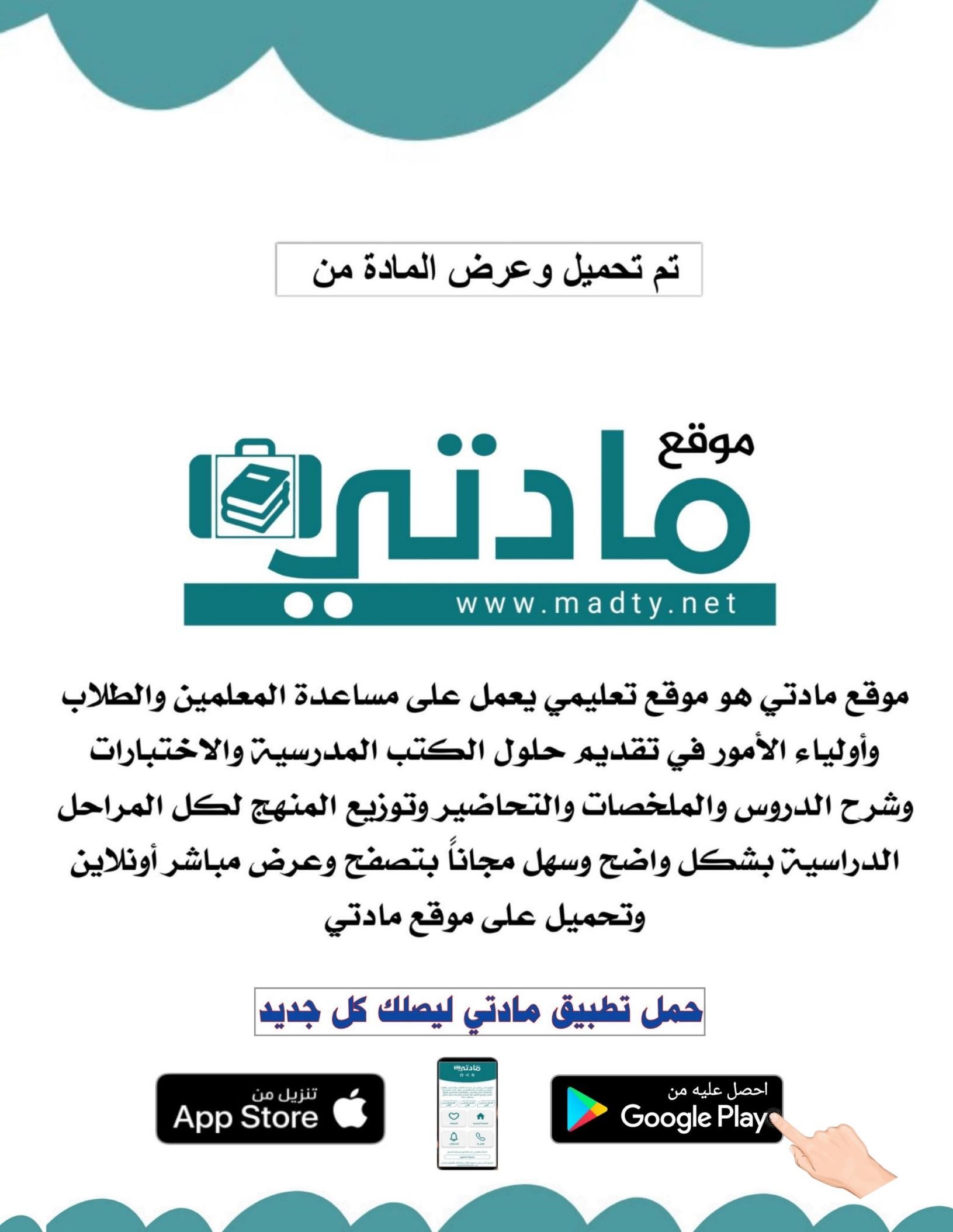                          الاختبارالفتري لمادة العلوم /الصف الثاني /الفصل الثانيالسؤال الأول :                               اختاري الإجابة الصحيحةممابين القوسين :	  51-تربة تحتوي على الكثير من بقايا النباتات والحيوانات  .                      1- (الدبال )               2-(الصخور )                    2-خليط من فتات الصخور وقطع من بقايا الحيوانات والنباتات الميتة .     1 -(المعدن)               2-(التربة)3-النباتات والماء والصخوروالمعادن أمثلةعلى .                   1-(الموارد الطبيعية )         2-( الموارد الصناعية)4-التربة ............هي أفضل أنواع التربةللزراعة .                  1-(الرملية )                      2-(السطحية )5-هي أجزاء صلبة غير حية تتكون منها الصخور .                1-(المعادن)                          2- (النباتات )السؤال الثاني :                                                                        ضعي علامة √ أمام العبارة الصحيحة وعلامة Xأمام العبارة الخاطئة :                  51-الجبل هي أرض مرتفعة شديدة الأنحدار .(    )2-المحيط تجمع كبير وعميق من الماء المالح .(     )3-يوجد الماء العذب في الثلوج والأنهار .(    )4-الوادي أرض منخفضة تقع بين مرتفعين .(    )5-الفلوريت معدن يستخدم في صنع معجون الأسنان .(    )الدرجة المستحقة:                                                10   	10بسم الله الرحمن الرحيم1 – تتكون الكرة الأرضية من :  - ثلاث أغلفة              - أربع أغلفة                - خمس أغلفة                   - ست أغلفة2 – من أشكال اليابسة التي نعيش عليها :- سهولًا منبسطة            - وديانًا منخفضة           - جبالًا وتلالًا مرتفعة             - كل ذلك صحيح3 – مناطق مرتفعة ولكنها أقل ارتفاعًا من الجبال : - السهول                  - التلال                        - الجبال                      - الأنهار4 – تسمى الأجزاء الكبيرة من اليابسة : - جزيرة                    - سهول                            - وديان                - قارات 5 – توجد معظم مياه الأرض في : - المحيطات                     - البحار                  - الأنهار                  - البحيرات6 – يغطي الماء من الأرض :- الربع                          - النصف                    - ثلاثة أرباع            - الثلث7 – يأتي الماء الجاري في الأنهار والجداول من ذوبان الثلوج على :- الآبار                 - الجبال                      - البحار                 - الأشجار8 – الأجزاء الصلبة غير الحية من الأرض هي :- الأشجار                  - الماء                     - الصخور                 - الهواء9 – خليط من فتات الصخور وبقايا النباتات والحيوانات الميتة :- الصخور                   - التربة                     - الدبال                - الماء10 – نباتات وحيوانات متحللة في التربة :- الصخور                   - التربة                     - الدبال                - الماء11 – أجزاء غير حية تتكون منها الصخور :- الخشب                    - الماء                        - التربة                   - المعادن12 -  النبات والماء والصخور والمعادن أمثلة على : - التربة                 - المعادن                        - الدبال                  - الموارد الطبيعية 13 – تعد الطبقة السطحية من التربة الأفضل لنمو النباتات لأنها تحتوي على :- المعادن        - الهواء في حبيباتها            - صخور مفتتة        - بقايا نباتات وحيوانات متحللةانتهت الأسئلة مــــع تمنياتنا لكم بالـتــوفـيــق والـنـجـــاح  المملكة العربية السعوديةوزارة التعليمالإدارة العامة للتعليم بمنطقة ابتدائية مكتب التعليم 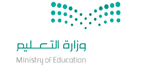 المادة :   العلوم الصف : الثاني الابتدائي الزمن : 45 دقيقة